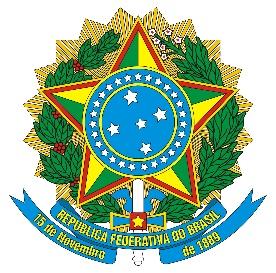 MINISTÉRIO DA EDUCAÇÃO SECRETARIA DE EDUCAÇÃO PROFISSIONAL E TECNOLÓGICA INSTITUTO FEDERAL DE EDUCAÇÃO, CIÊNCIA E TECNOLOGIA DE MINAS GERAIS PRÓ-REITORIA DE EXTENSÃOTERMO DE ABERTURA DE PROJETOESTADO DA ARTEApresente aqui as principais referências teóricas que orientam a abordagem proposta para a pesquisa.RESULTADOS ESPERADOSApresente aqui as hipóteses norteadoras da pesquisa, que devem orientar os procedimentos metodológicos.METODOLOGIAApresente aqui, em conexão com a teoria, quais procedimentos serão utilizados para atingir os objetivos da pesquisa. Apresente, necessariamente, as fontes de dados a serem utilizadas e os métodos estatísticos a serem empregados na análise. * A Estrutura analítica do Projeto está organizada em fases e ações associadas. Cada ação prevista em qualquer nível deve ser materializada em alguma entrega: despachos, relatórios, memorandos, atas, minutas, protótipos, etc.* A data do Seminário será definida pelo coordenador do Observatório.     ,       de       de 2018__________________________________Nome INFORMAÇÕES INICIAISINFORMAÇÕES INICIAISTítulo do ProjetoAtividades econômicas portadoras de futuro e os eixos tecnológicos da Rede Federal de Educação Profissional e TecnológicaDemandanteObservatório do Mundo do Trabalho de Minas GeraisLíder do ProjetoÁreas EnvolvidasIFMG, IFNMG, IF Sul de Minas, IF Sudeste de Minas, IFTM, CEFET-MGINFORMAÇÕES TÉCNICASINFORMAÇÕES TÉCNICASJustificativa do ProjetoOs Institutos Federais têm como objetivo promover o desenvolvimento regional por meio da oferta de serviços educacionais de alta qualidade, contribuindo para a inovação tecnológica através da pesquisa aplicada e da extensão tecnológica. No tocante à inovação, os Institutos precisam atuar como polos de desenvolvimento regional, estimulando o desenvolvimento de novas tecnologias e o aprimoramento dos processos produtivos.Tendo em conta essa demanda, se faz necessário que as instituições de educação acompanhem continuadamente as tendências da inovação tecnológica, sobretudo aquelas que se relacionam aos eixos de formação profissional ofertados.No atual estágio de desenvolvimento das forças produtivas, o ambiente é de alta competitividade e constante mudança. É neste ambiente que se destacam as Atividades Portadoras de Futuro. Tal conceito faz referência as atividades econômicas que, pelas tendências de crescimento na participação de mercado e na visão de investidores e especialistas, tende a ditar os rumos da economia nos próximos anos ou ter participação fundamental no crescimento dos mercados.O presente estudo, então, se propõe a uma análise de indicadores econômicos do estado de Minas Gerais e um levantamento junto a um grupo de especialistas para apontar aos Institutos Federais quais são as atividades que “portam” o futuro deste estado.   Alinhamento estratégicoEntre as características e finalidades dos Institutos Federais de Educação Profissional, Cientifica e Tecnológica, estabelecidos no art. 6º da Lei 11.892/2008, merece destaque o inciso IV, que estabelece que os institutos devem “orientar sua oferta formativa em benefício da consolidação e fortalecimento dos arranjos produtivos, sociais e culturais locais, identificados com base no mapeamento das potencialidades de desenvolvimento socioeconômico e cultural no âmbito de atuação do Instituto Federal”.O “mapeamento das potencialidades” deve ser realizado tanto na perspectiva sincrônica (a descrição da conjuntura em determinado momento no tempo) como na diacrônica, com o objetivo de reconhecer tendências, acompanhando indicadores econômicos dos setores ao longo de um período de tempo determinado.A Lei 10.973/2004, conhecida como Marco Legal da Inovação, estabelece em seu artigo 3º-B. que as Instituições de Ciência e Tecnologia “poderão apoiar a criação, a implantação e a consolidação de ambientes promotores da inovação, incluídos parques e polos tecnológicos e incubadoras de empresas, como forma de incentivar o desenvolvimento tecnológico, o aumento da competitividade e a interação entre as empresas e as ICTs”.Diante desse panorama legal, entende-se que o planejamento estratégico dos Institutos Federais deve ser construído em consideração as tendências de mudança no mundo do trabalho, no sentido de antecipar tendências e orientar a sua oferta formativa em benefício do fortalecimento dos arranjos produtivos locais e regionais.Produto Final do ProjetoRelatório da Pesquisa, que consiste no consolidado dos subprodutos solicitados. Efeito do ProjetoGestores informados sobre as tendências de crescimento dos setores econômicos relacionados aos eixos tecnológicos dos campi e de posse de prognósticos sobre quais destes setores são Portadores de Futuro.Fases do Projeto (a serem desdobradas em ações na EAP)O projeto contará com sete fases:1) Seleção dos bolsistas 2) Design e Prototipação 3) Fundamentação Teórica e Metodologia4) 1º Seminário do Observatório5) Desenvolvimento6) Artigo e Carta de Intenções7) Relatório FinalRequisitos do ProjetoDeve ser um projeto de pesquisa que atenda a encomenda detalhada neste Termo de Abertura. O público alvo são os gestores da Rede Federal.Os resultados obtidos na pesquisa devem ser sintetizados e apresentados sempre em consideração ao público alvo, o que deve determinar o planejamento do pesquisador.O projeto deve ser concluído com uma carta de intenções, documento no qual o pesquisador expõe aos gestores seus principais achados e faz um conjunto de recomendações para o planejamento estratégico dos institutos.O projeto ainda deve prever a redação de, no mínimo, um artigo científico ou capítulo de livro.O pesquisador deve entregar relatório mensal de atividades do projeto, identificando os itens do cronograma executados a cada mês, bem como o relato das atividades dos bolsistas.O projeto será gerido por meio de sistemas de acompanhamento on-line. O pesquisador se compromete a realizar o preenchimento e a atualização periódica dos referidos sistemas.Na revisão teórica e metodológica o pesquisador deve explicitar a forma como vai trabalhar o conceito de “atividades portadoras de futuro” e fundamentar a escolha do nível de detalhamento que vai utilizar na descrição das atividades. Deve-se utilizar a Classificação Nacional de Atividades Econômicas (CNAE).O pesquisador deve eleger um conjunto de indicadores econômicos em uma ou mais bases de dados oficiais que lhe permitam descrever as tendências de mudança nestes setores.Os setores que se adequarem à metodologia proposta para identificar a portabilidade de futuro devem ser melhor detalhados.O trabalho com os indicadores econômicos deve ocorrer em paralelo a um inquérito de tipo Delphi, no qual serão consultados gestores públicos, empresários, pesquisadores de ICTs e outros especialistas selecionados, de modo a construir um consenso sobre as atividades econômicas que vão portar o futuro do Estado de Minas Gerais.O resultado do levantamento com indicadores e com a pesquisa de especialistas deve ser confrontado com os eixos tecnológicos atualmente ofertados pela Rede EPTC em Minas Gerais.Premissas do ProjetoOs Institutos Federais necessitam fazer o acompanhamento contínuo das tendências de mudança do ambiente produtivo, reconhecendo quais atividades econômicas deverão cumprir papel importante no médio e longo prazo na economia local e regional.O reconhecimento das atividades portadoras de futuro pode conduzir o planejamento estratégico dos Institutos a induzir as mudanças necessárias no ambiente educacional e a orientar a pesquisa aplicada e a extensão tecnológica a cumprir papel decisivo na consolidação destes setores.As atividades portadoras de futuro são aquelas baseadas na inovação tecnológica, na mudança dos paradigmas do mercado e tem o potencial de alavancar o desenvolvimento das regiões.Restrições do ProjetoPrazo não negociável.Conciliar agenda dos interessados.Equipe vai trabalhar em diferentes municípios de Minas Gerais.Orçamento limitado para encontros presenciais.DETALHAMENTO DO PROJETOESTRUTURA ANALÍTICA DO PROJETOPartindo dessa proposta inicial, inclua outras etapas do Projeto, é permitida adaptação das ações associadas as fases de 1 a 7CRONOGRAMA DO PROJETOInclua aqui as outras fases e ações incorporadas ao EAPFases/AçõesMesesMesesMesesMesesMesesMesesMesesMesesMesesMesesMesesMesesMesesMesesMesesMesesMesesMesesFases/Ações1234567891011121314151617181) Seleção dos bolsistas1.1) Redigir edital de processo seletivo1.2) Elaborar plano de trabalho dos bolsistas1.3) Selecionar os bolsistas1.4) Recolher assinaturas no Termo de Compromisso2) Design e Prototipação2.1) Rodadas de ideação com a coordenação2.2) Adaptação do Projeto2.3) Apresentação de Protótipo3) Fundamentação Teórica e Metodologia3.1) Reunir bibliografia do projeto3.2) Construir texto de fundamentação teórica3.3) Detalhar os procedimento metodológicos3.5) Aprovação do Coordenador do Observatório4) I Seminário do Observatório4.1) Reunião de alinhamento com o Coordenador4.2) Preparar apresentação4.3) Realizar apresentação no Seminário4.4) Incorporar recomendações ao Projeto5) Desenvolvimento5.1) Executar a metodologia5.2) Validar resultados com a Coordenação5.3) Apresentar resultados finais6) Artigo e Carta de Intenções6.1) Reunião de alinhamento com o Coordenador6.2) Elaborar artigo científico6.3) Elaboração da carta de intenções6.4) Apresentação aos gestores7) Relatório Final7.1) Compilar toda documentação do Projeto7.2) Realizar prestação de contas7.3) Aprovação do Relatório FinalCRONOGRAMA FÍSICO-FINANCEIROAção (nº)ItemQuantidadeValor unitárioValor totalDataTOTAL      TOTAL      TOTAL      TOTAL      CONSIDERAÇÕES FINAISASSINATURA